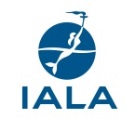 “The successful delivery of AtoN services depends upon competent and experienced personnel to implement and maintain such aids”. The acquisition of demonstrated competency as an international “Level 1” AtoN manager is achieved through passing the three examinations covering the 3 modules of the Level 1 AtoN manager course based on revised IALA model course L1.1.The final blended distance learning programme based on the 5-module IALA model course E-141/1 will be completed in December 2017. Subject to the revised “Level 1” syllabus being approval by the IALA Council, the next course will commence on 1 February 2018. The syllabus comprises three, rather than five, modules. The new Module One covers IALA and its relationship with International Organisations; basic nautical knowledge including aspects of UNCLOS; an introduction to AtoN and the use of AtoN by mariners. The new Module Two covers technical aspects of AtoN. These two modules can be taken through this distance learning programme. They are supported by an introductory video and four revision quizzes accessed via the IALA website. The two tests of competency for Module One and Two can be taken in any location under the supervision of an approved invigilator. Module Three (The Management of AtoN) is not suitable for distance learning. The Academy and other Accredited Training Organisations will deliver one-week module 3 courses in selected locations world-wide. Success on these courses will enable participants who have successfully completed Modules One and Two to qualify as fully-certified international AtoN managers in accordance with Recommendation R0141 (E-141).The registration fee for Modules One and Two will be €1,000 per module. The registration fee for the one-week module Three will be €650. Sponsorship for some potential participants may be available.A maximum of 10 participants will be accepted for the distance learning course commencing on 1 February 2018. It comprises 3 videos and 6 lessons delivered using MS Office PowerPoint presentations. A minimum time of 42 hours is recommended for this self-study programme. The examination for Module One will be conducted on 9 April 2018. The distance learning course for Module 2 will start in July 2018 and the one-week module 3 course will be held in either IALA Headquarters or another convenient location in October 2018. Subsequent courses will be advertised on the IALA website so that successful participants can achieve full certification within one year.Applicants who demonstrate a basic knowledge of AtoN management on a pre-qualification test will commence their study on 1 February. All IALA member States are encouraged to support potential managers to participate in this programme. 